Приложение 1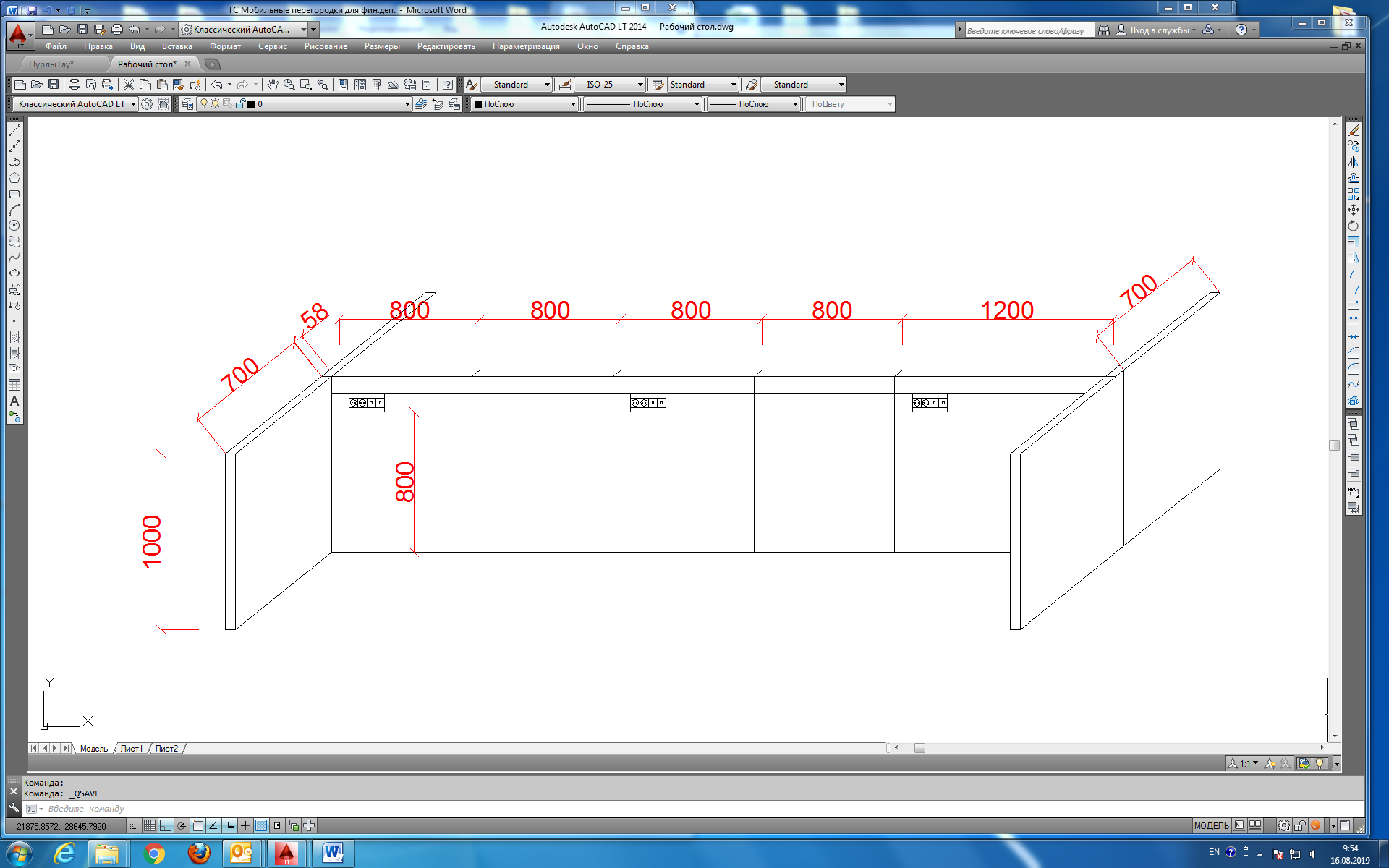 РИС. 1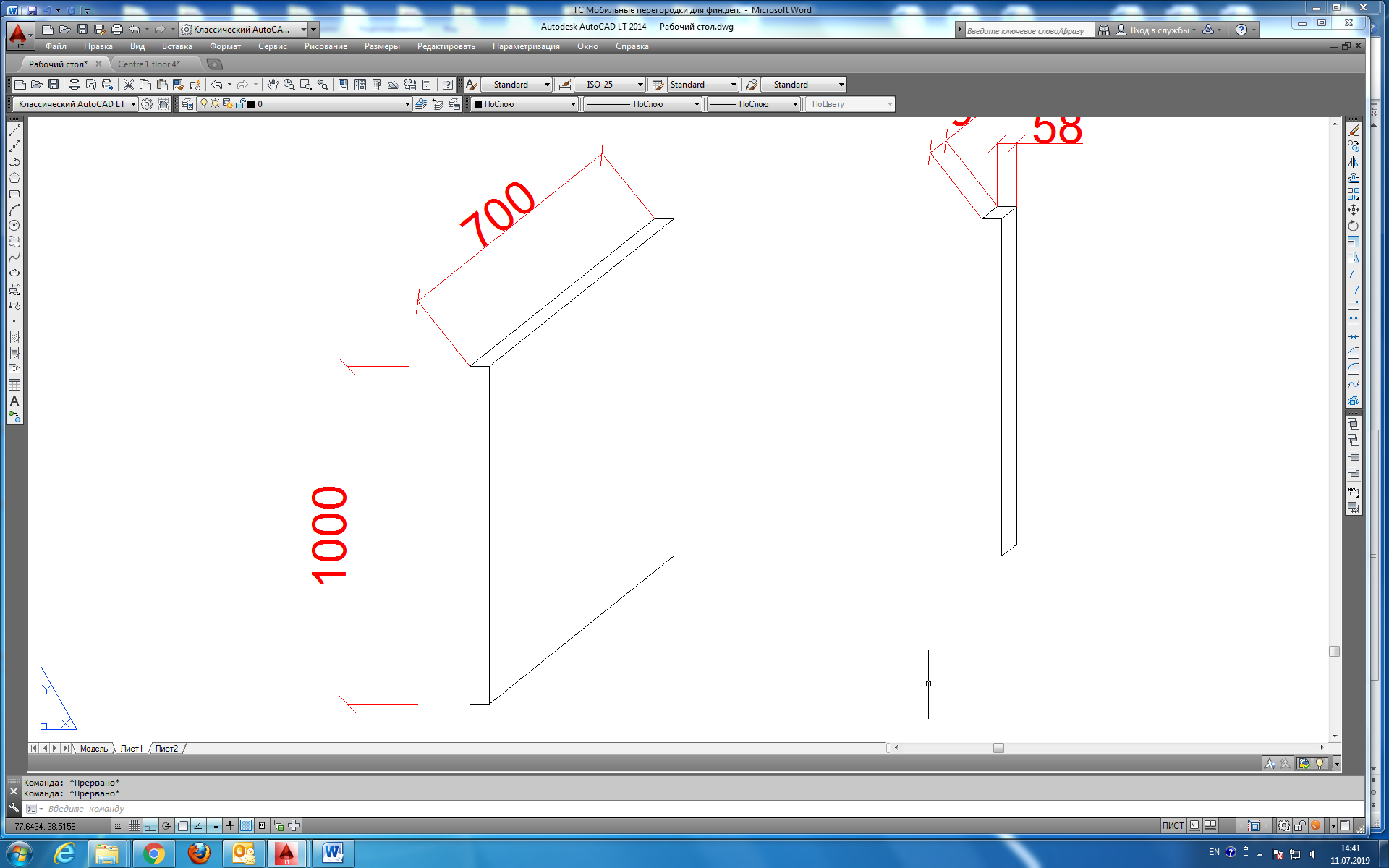 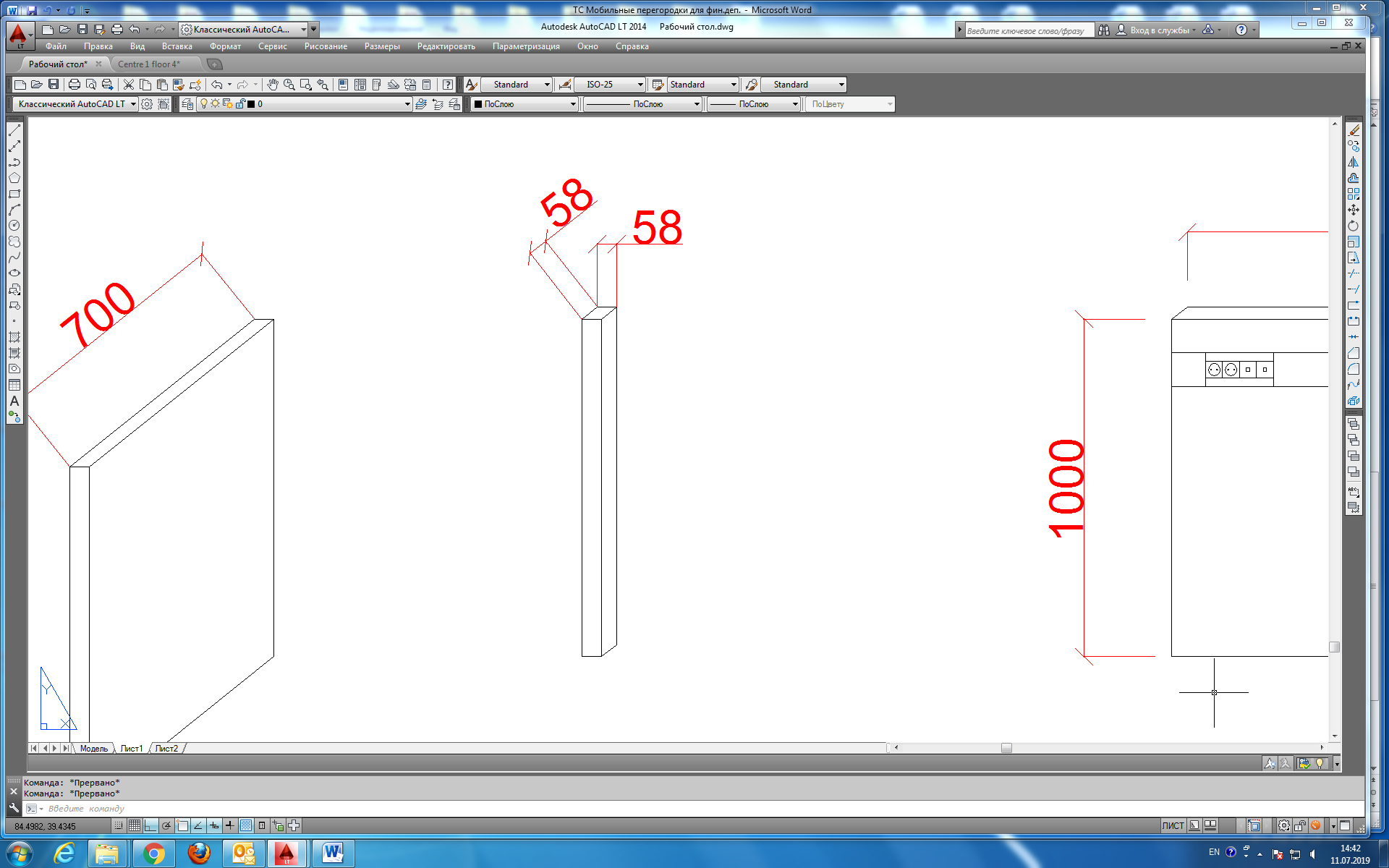 РИС. 2                                                                            РИС. 3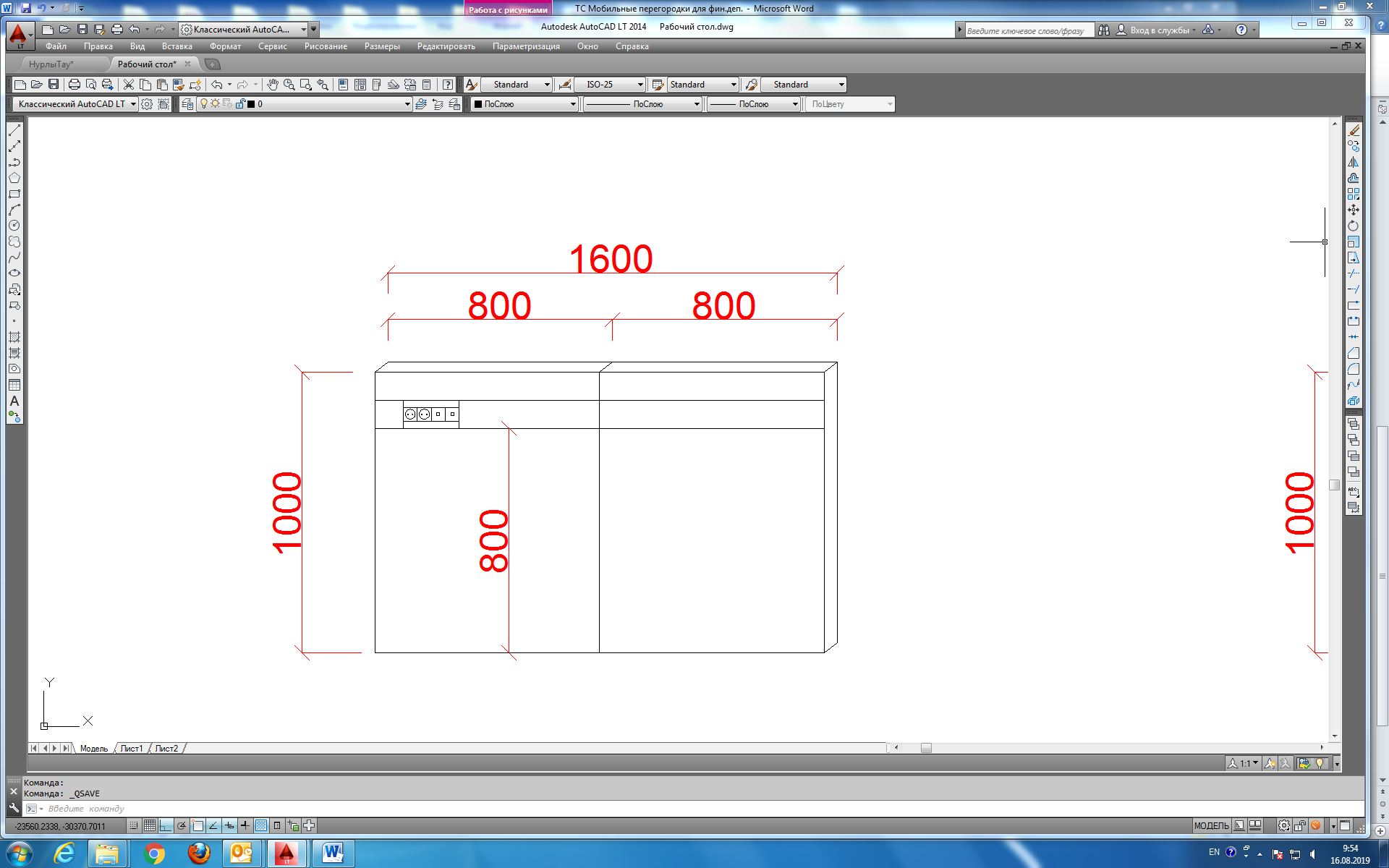 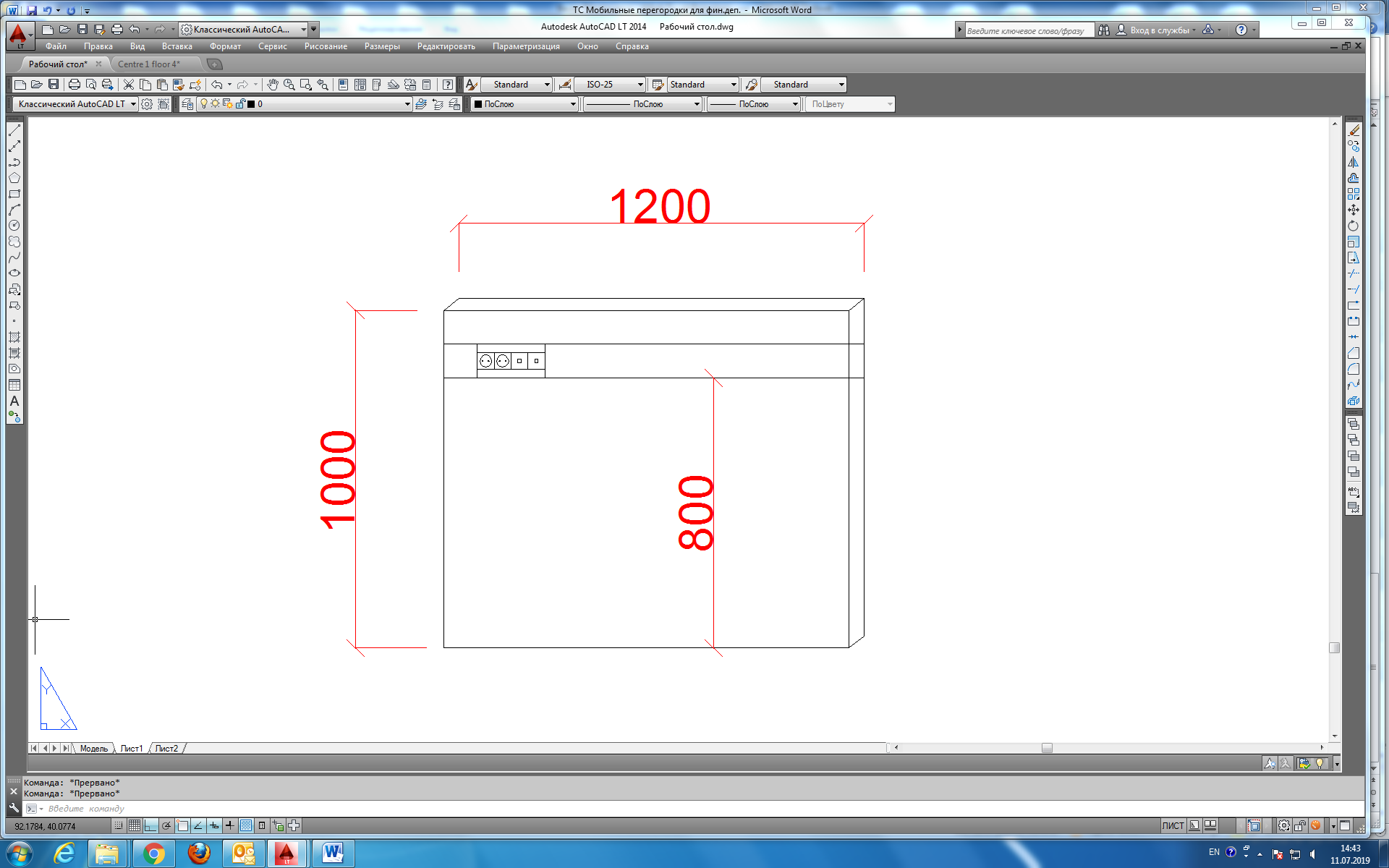 РИС. 4                                                                                    РИС. 5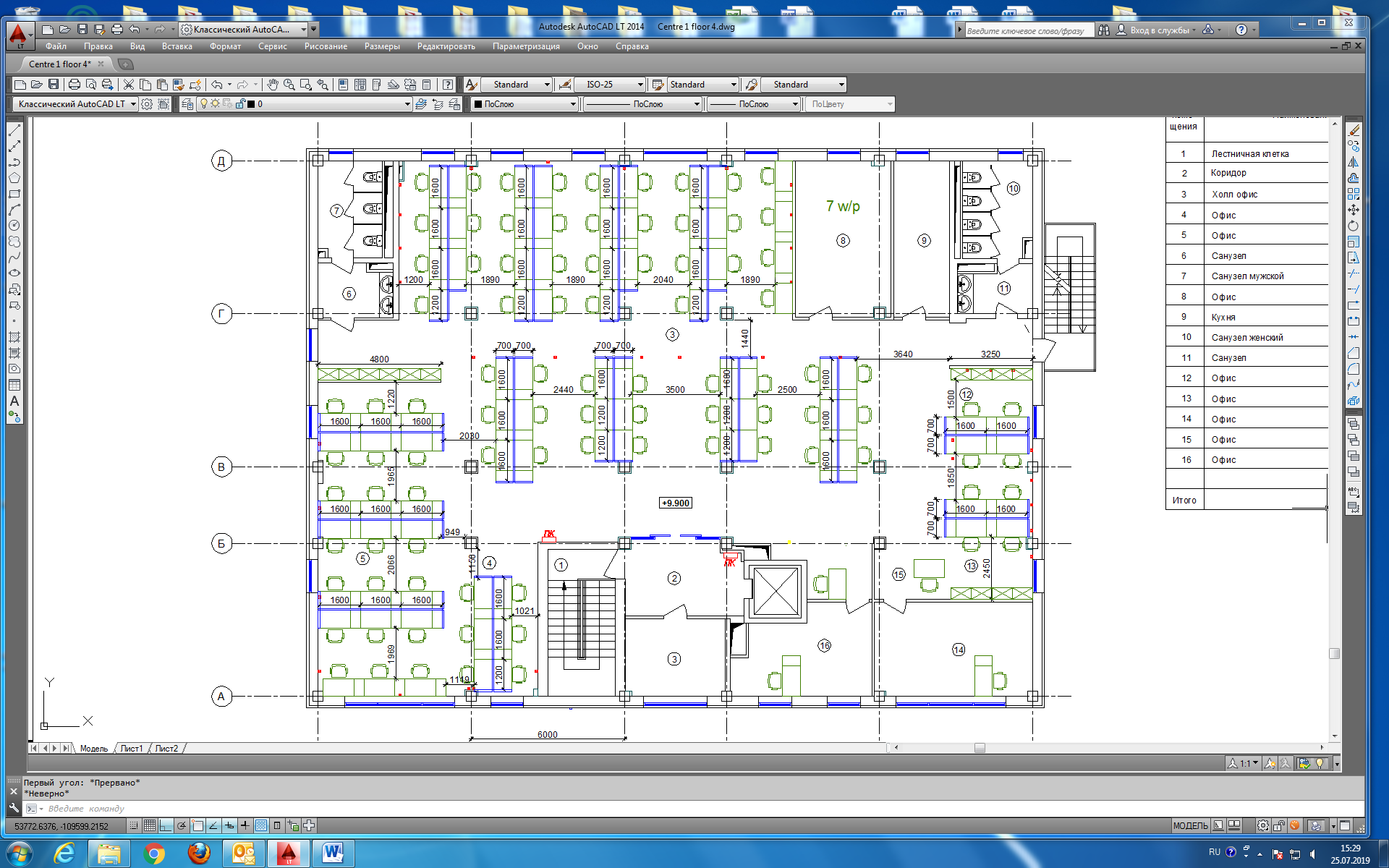 План рассадки с перегородками